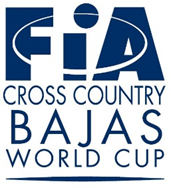 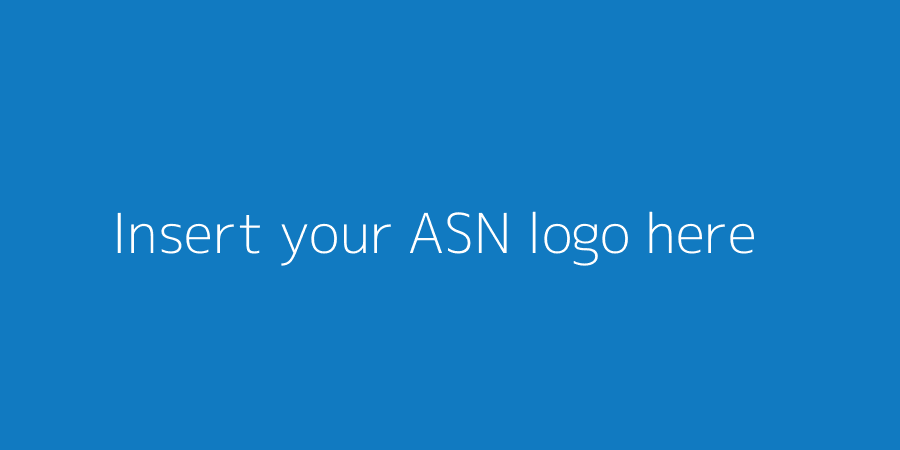 INDEXAppendix 1	ItineraryAppendix 2	Names and photographs of the Competitors Relation officer(s) and their schedulesAppendix 3	Decals and positioning of supplementary advertisingAppendix 4	Extract from FIA Appendix L relating to overalls, helmets and any other safety requirementsAppendix 5	Instruction for the use of the Tracking SystemAppendix 6	Instructions for the use of the car-to-car communication systemAppendices 7, 8, etc	Items at the organisers’ discretionIntroductionArt. 1.1	PreambleThis event will be run in compliance with the FIA International Sporting Code (ISC) including appendices, the General Prescriptions applicable for all FIA Championships, the FIA Cross-Country Rally Sporting Regulations including appendices, the WADA/NADA Codes, and the FIA Anti-Doping Regulations, as amended from time to time. The National Road Traffic Regulations of the countries the event passes shall apply. Unless provided otherwise by these Supplementary Regulations, the provisions of the above Rules and Regulations shall apply.Any modifications, amendments and/or additions to the Rules and Regulations shall be made in the form of numbered and dated bulletins. Additional information will be published in the Rally Guide. All FIA regulations can be found at https://www.fia.com/regulations .The various documents will be written in English and [language]. In case of any discrepancy the English text will be binding.Art. 1.2 	Length of Selective SectionsArt. 1.3 	Overall SS distance and total distance of the itineraryArt. 1.4	Average altitudeThe average altitude of the event is …………. m above sea levelArt. 1.5 Route Conditions (Selective Stages)OrganisationArt. 2.1 	Championships and titles for which the Baja countsFIA World Cup for Cross-Country Bajas[other Championships]Art. 2.2	ApprovalsASN registration number / VisaFIA VISAArt. 2.3	Organiser’s name, address, and contact detailsArt. 2.4	Organising Committee Art. 2.5	Stewards of the MeetingArt. 2.6	FIA Delegates & Observer Art. 2.7	Senior OfficialsArt. 2.8	Location of Rally HQ and contact detailsRally HQ in operation:	from	[date and time]	to	[date and time]Service parc in operation:	from	[date and time]	to	[date and time]Official Notice Board (NB): [Location]Digital Notice Board (DNB): 	[Website]Programme in chronological order and locationsEntriesArt. 4.1	Closing date for entriesSee programme in chronological order (SR Art. 3) and FIA CCRSR Art. 17Art. 4.2	Entry procedureEntries must be submitted in accordance with the FIA CCRSR Art. 16 – Art. 18.See also FIA International Sporting Code Art. 3.8 – Art. 3.14An electronic entry application (Internet) will be accepted on the organisers’ website [website]. If the application is sent by fax, by email or made electronically, the original duly signed entry form must reach the organisers within 5 days following the close of entries.Mailing address for entry form:An entry application (also made electronically) will be accepted only if accompanied by the total entry fees. The entry fee must be credited in full to the organiser’s bank account:Art. 4.3	Number of competitors accepted and vehicle classesArt. 4.3.1 The number of competitors shall be limited to: [maximum number of cars]Art. 4.3.2 Eligible carsGroup T1: 	Prototype Cross-Country Cars, complying with Appendix J Article 285.Group T2: 	Series Production Cross-Country Cars, complying with Appendix J Article 284. Vehicles must also comply with Appendix IV of FIA CCRSR.Group T3: 	Lightweight Prototype Cross-Country Vehicles, complying with Appendix J Art. 286.Group T4: 	Lightweight Series Production Cross-Country Side-by-Side Vehicles, complying with Appendix J Article 286A.Art. 4.3.3 Groups/Classes of vehiclesSee also FIA CCRSR Art. 8 for additional provisions.Only above listed cars are eligible to score points in the FIA World Cup for Cross-Country Bajas.Art. 4.4	Entry fees/entry fee packagesWith organiser’s optional advertising (see also FIA CCRSR Art. 20)Without organiser’s optional advertising: (see also FIA RRSR Art. 20)Additional fees:Art. 4.5	PaymentAny entry not accompanied by the entry fee shall be, according to Art. 3.9.3 of FIA International Sporting Code, null and void. The entry fee shall be paid by cheque attached to the entry form or by bank transfer to the account indicated below (in the latter case, adequate proof of payment must be attached to the entry form):Organiser’s bank details:Art. 4.6	Entry fee refundsThe entry fee shall be refunded in fullif the event does not take placeto teams whose entry application is rejectedThe organiser may partially refund entry fees, if a competitor cannot take part in the event due to a duly proved case of force majeure.Insurance Cover[The supplementary regulations must give details concerning insurance cover taken out by the organisers.]Advertising and IdentificationSee Appendix 4 of these SR “Decals and positioning of supplementary advertising”.Art. 6.1	Obligatory organiser’s advertising Rally plate:[name the advertising]Competition number size: 67 x 17 cm
[name the advertising]The organiser will provide each crew with the number identification (67x17cm), which must be affixed to their car in the stated positions prior to scrutineering. Each panel shall be placed horizontally at the leading edge of each front door, with the number at the front. The top of the plate shall be between 7 cm and 10 cm below the lower limit of the window. It is not allowed to cut the panel.Art. 6.2	Optional organiser’s advertisingAdditional organiser’s advertising:[name the advertising and the advertiser's field of activity]Spaces on the vehicle that must be kept free: [name the space]Tyres  Art. 7.1	Regulations regarding tyres which may be used during the eventSee Art. 10 of the FIA CCRSR and Art. 10 of Appendix V2 of the FIA CCRSRThe number of tyres to be used by FIA T1 Priority drivers is 8 [10 or 12 – after agreement of FIA]Art. 7.2	National laws or special requirements[regulations if necessary]FuelAll type of fuel must follow Appendix J Art. 252.9. (Art. 57 of the FIA CCRSR).[different national regulations if necessary]Art. 8.1	Ordering procedureArt. 8.2	Closing date for ordering fuelAdministrative checks Art. 9.1	Documents to be presented:To keep the time required for the administrative checks to the necessary minimum, make sure to bring and present the following documents: Competitors’ licenceDriver’s and co-driver’s competition licencesDriver’s and co-driver’s ID cards/passportsDriver’s and co-driver’s valid driving licences valid for the vehicle enteredASN authorisation for foreign competitors (if required)Completion of all details on the entry formCar registration papersFIA Technical Passport (if applicable)[additional documents required]Art. 9.2	TimetableSee programme (SR Art. 3)[detailed schedule if applicable]Scrutineering, Sealing and MarkingSee Article 23 and Article 24 of the FIA CCRSR.Art. 10.1	Scrutineering, venue and timeCars may be presented at scrutineering by a representative of the team. See programme (SR Art. 3)[detailed schedule if applicable]Art. 10.1.1 Scrutineering, mandatory documentsCars’ complete original FIA Homologation Document (if applicable)FIA Technical Passport (if applicable)SOS / OK board (DIN A3 format)The installation of the tracking system and the NAV-GPS will be checked at scrutineering.Art. 10.1.2 Timetable for scrutineeringSee programme (SR Art. 3)[detailed schedule if applicable]Art. 10.2	Mud flaps According Art. 25.3.4 of the FIA CCRSR mud flaps must always be in place and efficient. On selective section which are running solely on sand the mud flaps are optional. These selective sections are SS no ………………… Art. 10.3	Drivers’ safety equipmentAll items of clothing including helmets and FHR (Front Head Restraint) intended to be used, e.g. HANS devices, must be presented for scrutineering. They shall be checked for compliance with Appendix L, Chapter III.The cars must be equipped with the medical kit according FIA CCRSR Appendix III-1 and FIA Technical List n°83 and the survival kit according to FIA CCRSR Appendix III-2.1. Because the selective sections are run in the dessert/dunes the survival kit according to FIA CCRSR Appendix III-2.2 must be additional carried on board of the car. Art. 10.4	Special national requirements[if applicable please state the national requirements]Art. 10.5	Installation of the Safety Tracking System and Navigation SystemArt. 10.5.1 Tracking SystemAll vehicles must only be fitted with the Safety Tracking System(s) provided by the Organiser. The instruction for the use of the Tracking System is in the Appendix 5 of these Supplementary Regulations.[add your Instructions regarding collection and return.]Art. 10.5.2 Navigation System (NAV-GPS)Competitors are obliged to be equipped with one or two Navigation System(s) (NAV-GPS) [add your regulations regarding the use and installation of the NAV-GPS, Instructions regarding collection, return and fitment.]Art. 10.5.3 Connection of the SystemsThe specifications for the standard power connector are laid down in the FIA CCRSR Appendix VI. It is the competitor’s responsibility to ensure that the Safety Tracking System(s) and the NAV-GPS always remain permanently connected and switched on with the antenna connected throughout the duration of the competition.Other procedures and regulationsArt. 11.1	Ceremonial start procedures and order[if applicable state the procedures]Art. 11.2	Start Area[if applicable state the procedures, see Art. 31.1 of the CCRSR] GENERAL PRESCRIPTIONS APPLICABLE TO ALL FIA CHAMPIONSHIPS,Art. 11.3	Finish procedures[if applicable state the procedures]Art. 11.4	Permitted early check-in[mention the TC where early-check in is allowed]Art. 11.5	Super Special Stage, regulations and order[if applicable state the procedures]Art. 11.6	Road books delivery[if applicable state the procedures]Art. 11.7	Special procedures and activitiesArt. 11.7.1	Availability of participantsParticipants who park their vehicles in the Parc Fermé upon passing the finish line, must remain available by phone (mobile) until the final classification have been posted.Art. 11.7.2	ClassificationThe final classification will not be distributed after the event. The final classification will be published on the website on the Digital Notice Board [add here you URL]Art. 11.8	Official time used during the event[official time used]Art. 11.9	Electronic start procedure at the start of a Selective Section[ describe the procedure or refer to an appendix of the SR]Art. 11.10	ServiceArt. 11.10.1	Service Areas / Bivouacs[describe the location and the speed in the service areas if less than 30 kph]Art. 11.10.2	Flexi Service[if applicable state the procedures]Art. 11.10.3	Service allowed in Selective Section[if applicable state the procedures]Art. 11.10.4	Tyre Fitting Zone[if applicable state the procedures]Art. 11.10.5	Fuel and Refuelling Zone[if applicable state the procedures]Art. 11.11	Speed Control Zones[indicate the presence and the means of their identificationArt. 11.12	Shakedown[if applicable state the procedures]Identification of officialsPrizesFinal checks / Protests / AppealsArt. 14.1	Final ChecksTime and location: see programme (SR. Art. 3)Any teams required to undergo final checks must immediately follow the instruction of the marshals in charge, even if this prevents them from proceeding to one or more time controls (TC). The complete original FIA homologation form, the FIA Passport and other necessary certifications must be available for final checks.Art.14.2 Protest depositThe protest deposit is:	EUR 1.000If a protest requires the dismantling and re-assembly of a clearly defined part of the car, any additional deposit will be specified by the Stewards upon a proposal of the Chief Scrutineer (FIA International Sporting Code Art. 13.4.3)Art. 14.3 Appeal depositThe appeal deposit for an international appeal is published on the FIA website:
https://www.fia.com/international-court-appealAll protests and/or appeals must be lodged in accordance with Articles 13 and 15 of the FIA International Sporting Code and, where applicable, with the FIA Judicial and Disciplinary Rules.Appendix 1 – ItineraryAppendix 2	Names and photographs of the Competitors Relation officer(s) and their schedulesAdd hereAppendix 3 – Decals and positioning of supplementary advertisingList and positioning of advertising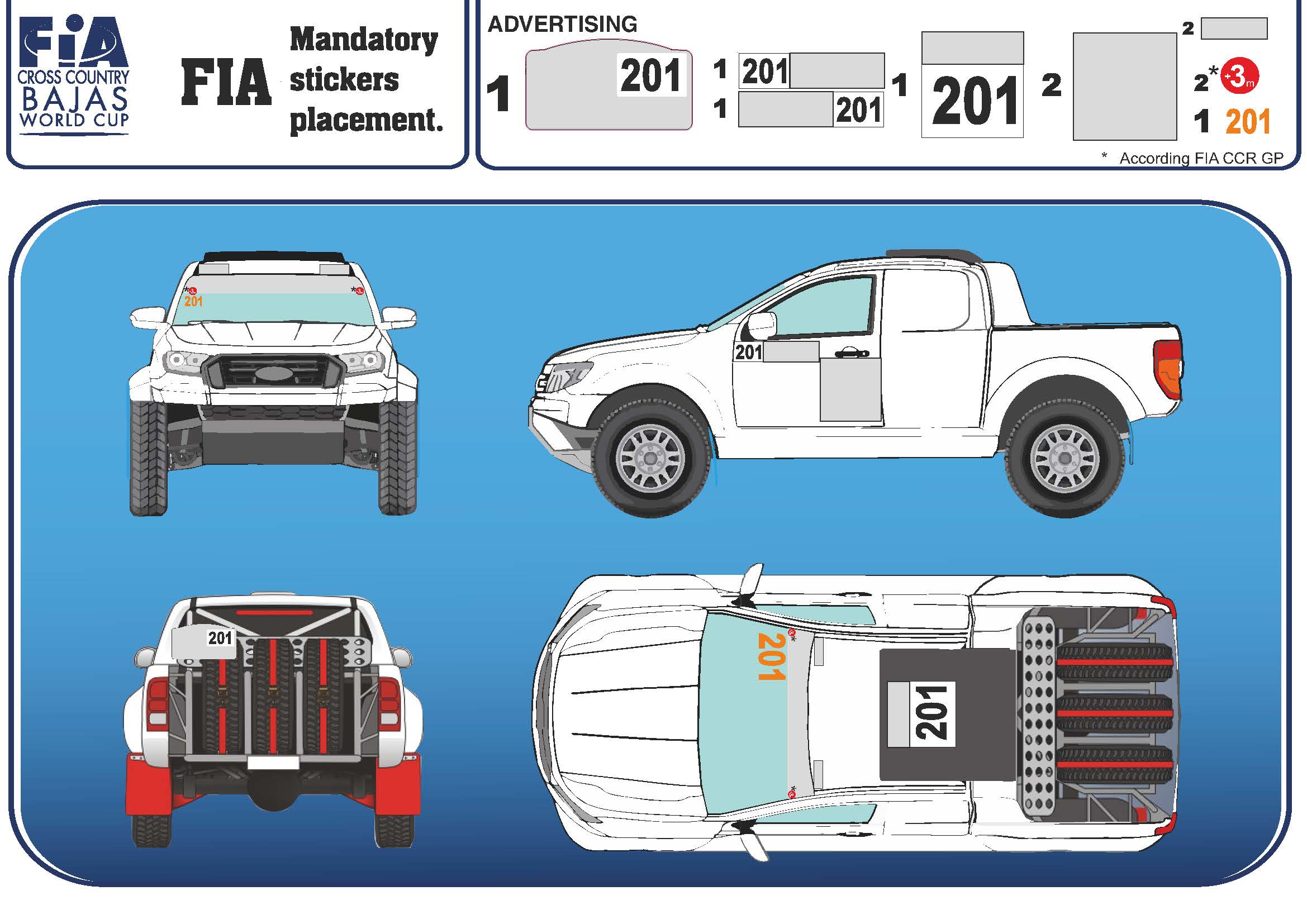 Appendix 4 – 	Extracts from FIA ISC Appendix L relating to overalls, helmets and any other safety requirementsAll competitors are reminded of Appendix L of the FIA International Sporting Code, in particular its Chapter III - Drivers’ Equipment.Helmets (Appendix L, Chapter III, Art. 1) All crews must wear crash helmets homologated to one of the following FIA standards:8858-2002 or 8858-2010 	(Technical List N°41), 8859-2015			(Technical List N°49),8860-2004 or 8860-2010 	(Technical List N°33), or8860-2018 or 8860-2018-ABP 	(Technical List N°69) Frontal Head Restraint (FHR, Appendix L, Chapter III, Art. 3) All crews must use FIA approved FHR systems homologated to FIA standard 8858. Approved FHRs, anchorages and tethers are listed in Technical List N° 29. See also helmet compatibility chart in Appendix L, Chapter III, Art. 3.3.Flame-resistant clothing (Appendix L, Chapter III, Art. 2) All drivers and co-drivers must wear overalls as well as gloves (optional for co-drivers), long underwear, a balaclava, socks and shoes homologated to the FIA 8856-2000 standard (Technical List N°27) or 8856-2018 (Technical List N° 74). Please pay special attention to the prescriptions of Art. 2 concerning embroidery and printing on flame-resistant clothing (manufacturer certificates etc.) as well as concerning the correct wearing of the clothing elements! See also FIA Cross-Country Rally Sporting Regulations Article 48.1.Biometric Devices (Appendix L, Chapter III, Art. 2.1) Drivers may wear a device to collect biometric data during racing.If the biometric device is integrated into a protective garment homologated to FIA Standard 8856, the garment shall be homologated to FIA Standards 8856 and 8868-2018.If the biometric device is a stand-alone device, then the device must be homologated to FIA Standard 8868-2018 only. This device must be worn in addition to the garment homologated to FIA Standard 8856. Wearing of jewellery (Appendix L, Chapter III, Art. 5) The wearing of jewellery in the form of body piercing or metal neck chains is prohibited during the competition and may therefore be checked before the start. MEDICAL AND SURVIVAL KIT (Appendix III of the Cross-County Rally Sporting Regulations)A sealed and valid Medical kit in accordance with the Specification for Cross Country Rallies and Bajas (Technical List n°83) must be placed inside the cockpit. The minimum weight must comply with Technical List n°83.RELATED LINKS:FIA International Sporting Code and appendices: 	https://www.fia.com/regulation/category/123 FIA Technical Lists: 				https://www.fia.com/regulation/category/761 Appendix 5	Instruction for the use of the Tracking SystemAdd hereAppendix 6	Instructions for the use of the car-to-car communication systemAdd hereName of the event:[Name]Date of the event:[Date]Leg 1:[Length]kmLeg 2:[Length]kmNumber of Legs[Number]Number of Sections[Number]Number of Selective Sections[Number]Total distance of the itinerary[Length]kmOverall length of Selective Sections[Length]kmGravel/dirt tracks[Number]%Open dessert[Number]%Dunes[Number]%[other surfaces][Number]%Visa No.:[ASN Visa number]Approved on:[Date]Visa No.:    [FIA Visa number]Issued on:[Date]Organiser: [Name]Organiser’s representative:[Representative]Street/P.O. Box: [Address]Post code/city: [Post code / City]Phone and fax: [Phone number]E-mail: [Email address]Organising Committee:[Organising Committee member name][Organising Committee member name][Organising Committee member name][Organising Committee member name][Organising Committee member name…]Name License no.Stewards of the Meeting (Chairman):[Name][Number]2nd FIA Steward[Name][Number]ASN Steward[Name][Number]Name FIA Observer[Name]FIA Technical Delegate[Name]Assistant to the FIA Technical Deleg.[Name]NameLicense no.Event Director: [Name][Number]Clerk of the Course:[Name][Number]Deputy Clerk of the Course:[Name][Number]Secretary of the Event:[Name][Number]Chief Safety Officer:[Name][Number]Deputy Chief Safety Officer:[Name][Number]Scrutineers (Chief Scrutineer):[Name][Number]Scrutineer[Name][Number]Scrutineer[Name][Number]Scrutineer[Name][Number]Scrutineer[Name][Number]Scrutineer[Name][Number]Chief Medical Officer (CMO):[Name][Number]Timekeeping (Chief Timekeeper):[Name][Number]Competitors’ Relations Officer (CRO):[Name]Chief Timekeeper[Name]Press Officer:[Name]Environmental Officer:[Name]Name: [Name]Street: [Address]Post code, city: [City]Phone and fax: [Phone]E-mail[Email address]Location:Date:Time:Publishing of the supplementary regulations[Date][Time]Entries open[Date][Time]Closure date of entries at reduced fees[Date][Time]Closure date of entries[Date][Time]Publication date of entry listInternet (DNB)[Date][Time]Issuing of Rally Guide[Date][Time]Press conference before the rally[Date][Time]Closing date for order of extra service in SP[Date][Time]Issuing of the road book, maps[Date][Time]Collection of material and documents[Date][Time]Closing date for shakedown registration[Date][Time]Administrative checks[Date][Time]Start of reconnaissance  [Date][Time]End of reconnaissance [Date][Time]Opening of media centre[Date][Time]Collection of rally safety tracking system[Date][Time]Collection of navigation GPS (NAV-GPS)[Date][Time]Scrutineering – sealing & marking of components[Date][Time]Team managers and/or Drivers’ briefing[Date][Time]Helicopter pilots’ briefing[Date][Time]Re-scrutineering for car which did not pass[Date][Time]Shakedown[Date][Time]Publication of start list for Ceremonial StartOfficial NB + DNB[Date][Time]Publication of list of cars eligible to startOfficial NB + DNB[Date][Time]Publication of start list for Leg 1Official NB + DNB[Date][Time]Ceremonial Start[Date][Time]Start of the Rally – Leg 1, Section 1 (TC0)[Date][Time]Finish of Section 1 (estimated time of 1st car)[Date][Time]Publication of start list for Leg 1, Section 2[Date][Time]Re-scrutineering, cars to re-start after retirement[Date][Time]Start of Leg 1, Section 2[Date][Time]Finish of Leg 1 (estimated time of 1st car)[Date][Time]Publication of start list for Leg 2[Date][Time]Re-scrutineering, cars to re-start after retirement[Date][Time]Start Leg 2[Date][Time]Finish of Leg 2 (estimated time of 1st car)[Date][Time]Podiums Ceremony / Prize-giving[Date][Time]Post-rally Press Conference[Date][Time]Final scrutineering
(following the marshals’ instructions)[Date]Immediate after arrival in the finishPublication of Provisional ClassificationOfficial NB + DNB[Date][Time]Publication of Final ClassificationOfficial NB + DNB[Date]After the Stewards have declared the Classification final.Prize giving ceremony[Date][Time]Name: [Name]Street: [Street]Post code/city: [Post code / City]Fax: [Fax number]E-mail: [Email address][Bank name][Account holder]BankAccount holder[IBAN][BIC]IBANBICGroupClassVehicleT1T1.1T1 4x4 Petrol and DieselT1T1.2T1 4x2 Petrol and DieselT2Series Production Cross-Country Cars - Petrol and DieselT3Lightweight Prototype Cross-Country VehiclesT4Lightweight Series Production Cross-Country Side-by-Side VehiclesEUR[Price]up to entry closing date with reduced entry feeEUR[Price]up to entry closing dateEUR[Price]up to entry closing date with reduced entry feeEUR[Price]up to entry closing dateEUR[Price]Additional set of service documents1 set of service documents being included with the entry packageEUR[Price]Team entry[Bank name][Account holder]BankAccount holder[IBAN][BIC]IBANBICCompetitors Relation Officer[add the tabard colour]Scrutineers[add the tabard colour]Post Chiefs:[add the tabard colour]Special Stage Commanders:[add the tabard colour]Marshals:[add the tabard colour]Timekeepers:[add the tabard colour][add the tabard colour]Overall classification:[add cup/prize to be awarded]Group Classification:[add cup/prize to be awarded]Other prizes[add cup/prize to be awarded]Example for one Selective Stage per Day:Example for one Selective Stage per Day:Example for one Selective Stage per Day:Example for one Selective Stage per Day:Leg 1 Friday 24 January 2020Friday 24 January 2020Friday 24 January 2020Friday 24 January 2020Sunrise hh.mmSunrise hh.mmSunrise hh.mmSunset hh.mmSunset hh.mmSunset hh.mmSunset hh.mmSunset hh.mmTCLocationSSLiaisonTotalTarget1st carSSkmkmkmTimedue0[Start location] 08:00Section 11[TC location]9,009,0000:2708:27Section 1DSS1[name of SS](00:05)09:02Section 1T3RZRefuelling Zone (T3 only)247,00Section 11Distance to next refuel(73,00)(12,94)(85,94)00:15Section 1ASS 1[finish location]320,00expected Time of arrival(14:22)Section 11AService IN  12,94332,9400:28(15:00)Section 1Service A ([location])Section 1FRIDAY TOTALSFRIDAY TOTALSFRIDAY TOTALS320,0021,94341,9493,58%6,42%100%Example for one Selective Stage split in to parts per Day:Example for one Selective Stage split in to parts per Day:Example for one Selective Stage split in to parts per Day:Example for one Selective Stage split in to parts per Day:Example for one Selective Stage split in to parts per Day:Leg 2 Saturday 25 January 2020Saturday 25 January 2020Saturday 25 January 2020Saturday 25 January 2020Sunrise hh.mmSunrise hh.mmSunrise hh.mmSunset hh.mmSunset hh.mmSunset hh.mmSunset hh.mmSunset hh.mmTCLocationSSLiaisonTotalTarget1st carSSkmkmkmTimedue1BService OUT - [location]07:00Section 22[TC location]10,0010,0000:1507:15Section 2DSS2A[name of SS](00:05)07:20Section 2T3RZRefuelling Zone (T3 only)247,00Section 22Distance to next refuel(173,00)(25,50)(198,50)00:15Section 2ASS2A[finish location]320,00expected Time of arrival(13:40)Section 2Neutralisation ZoneSection 2DSS2B[location]9,80329,8000:20(14:00)Section 2ASS2B[finish location]100,00expected Time of arrival(15:40)Section 22AService IN  15,70115,7000:22(16:02)Section 2Service B ([location])Section 2SATURDAY TOTALSSATURDAY TOTALSSATURDAY TOTALS420,0035,50455,5092,21%7,79%100%